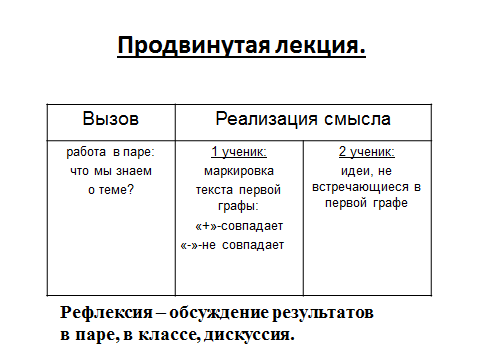 Название методаОписание методаСтадия использования«Продвинутая лекция»На первой стадии урока активизируются знания учащихся по теме, обсуждаются в парах, группах. Группируются понятия. Составляется конспект. 
На второй стадии – активное слушание. 
1 ученик отмечает подтвердившуюся информацию 
2 ученик выписывает новую информацию 
Обмен мнениями по проблемным вопросам. 
Свободное письмо Осмысление 